Tekst ujednoliconyRegulamin obowiązuje od 01.09.2023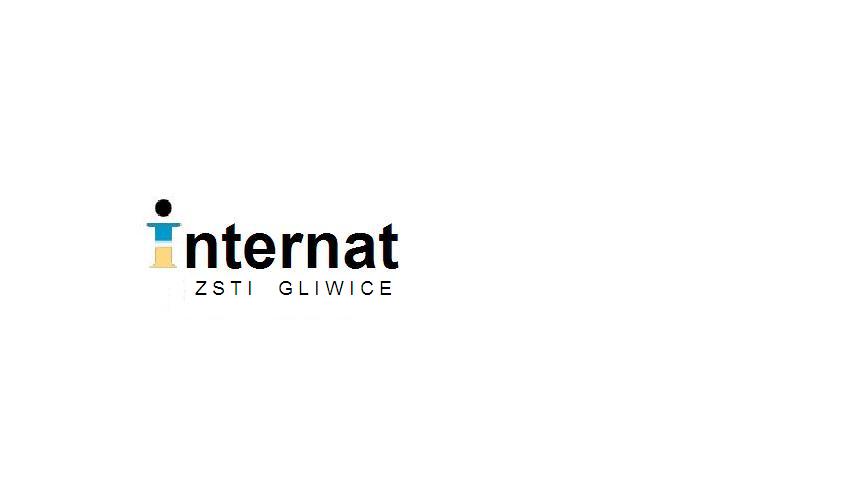 REGULAMININTERNATU TECHNIKUM NR 1W ZESPOLE SZKÓŁ TECHNICZNO -INFORMATYCZNYCHW GLIWICACHSpis treściPodstawy prawne	3Postanowienia ogólne	3Zadania internatu	4Organizacja pracy internatu	5Zespół Wychowawców Internatu	6Młodzieżowa Rada Internatu	8Prawa i obowiązki wychowanka	10Zakazy	12Wyróżnienia	13Kary	14Uwagi końcowe	16Rozdział IPodstawy prawne§ 1Ustawa z 14 grudnia 2016 r. Prawo oświatoweUstawa z 26 stycznia 1982 r. Karta NauczycielaRozporządzenie Ministra Edukacji Narodowej z dnia 28 lutego 2019 r. w sprawie szczegółowej organizacji publicznych szkół i publicznych przedszkoliStatut Technikum nr 1 w Zespole Szkół Techniczno-Informatycznych w GliwicachRozdział IIPostanowienia ogólne§ 2Regulamin określa zasady działalności internatu i jest dokumentem uzupełniającym Statut Technikum nr 1 w Gliwicach.Internat działa przy Technikum nr 1 w Gliwicach i stanowi jego integralną część.Internat jest placówką koedukacyjną, zajmuje wydzieloną część kompleksu obiektów szkolnych oraz korzysta z infrastruktury technicznej i zasobów szkoły.Bezpośredni nadzór nad działalnością internatu sprawuje Dyrektor Zespołu Szkół Techniczno-Informatycznych w Gliwicach.Internat mieści się w Gliwicach przy ul. Krakusa 16.Mieszkańców internatu obowiązują zarządzenia wydane przez Dyrektora ZSTI.Internat zapewnia opiekę i wychowanie uczniom uczącym się poza miejscem stałego zamieszkania.Do internatu w pierwszej kolejności są przyjmowani uczniowie Technikum nr 1. W przypadku wolnych miejsc w internacie mogą być przyjmowani uczniowie innych szkół.W internacie mogą zamieszkać uczniowie szkół wchodzących w skład Zespołu Szkół Techniczno-Informatycznych w Gliwicach oraz uczniowie innych gliwickich szkół, dla których organem prowadzącym jest Miasto Gliwice: szkół podstawowych (klasy VII i VIII) i szkół ponadpodstawowych. Kwaterowani mogą być również uczniowie spoza szkół gliwickich kierowani na sportowe testy sprawnościowe. Za zgodą dyrektora szkoły w  szczególnych, uzasadnionych przypadkach mieszkańcem internatu może zostać uczeń szkoły, dla której organem prowadzącym jest miasto Gliwice mieszkający w Gliwicach.Zakwaterowanie w internacie jest odpłatne. Wysokość stawek ustala się na podstawie kalkulacji sporządzonej przez Wicedyrektora ZSTI odpowiedzialnego za sprawy internatu, zatwierdzonej przez organ prowadzący placówkę i podanej zarządzeniem Dyrektora ZSTI.Regulamin internatu, zwany dalej Regulaminem, jest wewnętrznym aktem prawnym regulującym działalność Internatu. Każdy mieszkaniec zobowiązany jest stosować się do podanych niżej postanowień regulaminu.Rozdział IIIZadania Internatu§ 3Internat realizuje zadania, w tym wychowawcze i profilaktyczne, we współpracy z rodzicami ucznia, wychowawcą klasy oraz poradniami psychologiczno-pedagogicznymi, w tym specjalistycznymi.Do zadań internatu należy: zapewnienie wychowankom bezpiecznych i higienicznych warunków pobytu, zapewnienie wychowankom warunków do nauki, w tym pomocy w nauce, wspieranie rozwoju zainteresowań i uzdolnień wychowanków, wspieranie w rozwiązywaniu problemów wychowanków, tworzenie warunków do uczestnictwa w kulturze, sporcie i turystyce oraz organizacja czasu wolnego wychowanków, uczenie wychowanków samodzielności, tolerancji oraz wyrabianie w nich poczucia odpowiedzialności.Internat zapewnia wychowankom: zakwaterowanie i całodobową opiekę, możliwość korzystania z odpłatnego wyżywienia w stołówce szkolnej, właściwe warunki sanitarno-higieniczne,miejsce do nauki, w tym pomieszczenie do indywidualnej nauki,pokój dla chorych,miejsce do samodzielnego przygotowywania posiłków,możliwość uczestnictwa w wyjściach grupowych,pralnie i suszarnie,sale telewizyjne, świetlice oraz salę fitness,10) pokój dla wychowanki w ciąży.Rozdział IVOrganizacja pracy Internatu§ 4Internat prowadzi działalność przez cały rok szkolny, z wyjątkiem ferii letnich i zimowych oraz wiosennej i zimowej przerwy świątecznej. Wychowankowie przyjmowani są na podstawie zweryfikowanych podań.Po rozpoczęciu nauki i otrzymaniu miejsca w internacie wychowanek jest zobowiązany do dostarczenia zaświadczenia ze szkoły, w której pobiera naukę.Uczniowie mieszkający w internacie mają ustawowy obowiązek zameldowania się na pobyt tymczasowy w Urzędzie Miejskim w Gliwicach.W internacie tworzy się grupy wychowawcze. Liczba wychowanków w grupie wychowawczej wynosi nie więcej niż 35 osób. Grupą wychowawczą w internacie opiekuje się wychowawca grupy wychowawczej w ramach pełnionych dyżurów wychowawczych zatwierdzonych przez wicedyrektora ZSTI odpowiedzialnego za sprawy internatu. Godzina zajęć opiekuńczych i wychowawczych w internacie trwa 60 minut. Tygodniowy wymiar zajęć opiekuńczych i wychowawczych z jedną grupą wychowawczą wynosi co najmniej 49 godzin.Opieka w porze nocnej jest sprawowana w sposób zapewniający nadzór nad wychowankami oraz ich bezpieczeństwo.Wychowawcy mogą organizować wycieczki lub wyjścia grupowe dla wychowanków. W przypadku wycieczek uczestników obowiązuje „Regulamin organizowania wycieczek w ZSTI”. Wyjścia grupowe muszą być odnotowane w „Rejestrze wyjść grupowych wychowanków internatu ZSTI”.Internat objęty jest monitoringiem zewnętrznym i wewnętrznym. § 5Zasady naboru do internatu:O przyjęcie do Internatu może ubiegać się każdy uczeń kształcący się poza miejscem stałego zamieszkania, w szkole której organem prowadzącym jest Miasto Gliwice;W pierwszej kolejności do internatu przyjmowani są: uczniowie Technikum nr 1 w ZSTI w Gliwicach,uczniowie LOS nr XI w Gliwicach,uczniowie kontynuujący zamieszkanie w internacie,w miarę wolnych miejsc uczniowie innych szkół średnich, których organem prowadzącym jest Miasto Gliwice. 3. Wychowankowie kontynuujący naukę składają w sekretariacie Internatu pisemną deklarację o przedłużenie pobytu w kolejnym roku szkolnym.4. Postępowanie rekrutacyjne dla osób chcących rozpocząć naukę w szkole gliwickiej i mieszkać w internacie w nowym roku szkolnym prowadzone jest na podstawie wstępnej deklaracji pisemnej złożonej przez rodzica/opiekuna prawnego kandydata lub kandydata pełnoletniego w porozumieniu z rodzicami/opiekunami prawnymi. Deklaracja może być złożona w formie elektronicznej.5. W pierwszym dniu zamieszkania rodzic/opiekun prawny lub wychowanek pełnoletni składają osobiście podanie w sekretariacie lub do wychowawców internatu, które musi być pierwszym tygodniu pobytu potwierdzone zaświadczeniem ze szkoły wychowanka.6. Opiekunowie wychowanków nowoprzyjętych oraz wychowankowie pełnoletni nowoprzyjęci składają dodatkowe oświadczenia. 7. Druki dokumentów składanych podczas rekrutacji znajdują się w sekretariacie Internatu oraz na stronie internetowej szkoły – zakładka Internat/druki do pobrania.8. Informację potwierdzającą przyznanie miejsca w internacie rodzice mogą uzyskać w sekretariacie Internatu.9. Decyzję o przyjęciu ucznia do internatu podejmuje zespół rekrutacyjny w składzie:     wychowawca internatu, wicedyrektor ZSTI odpowiedzialny za sprawy internatu do 20. sierpnia danego roku. 10. Podania złożone po tym terminie są rozpatrywane w miarę wolnych miejsc.11. Dla grup kursowych zarezerwowanych jest 60 miejsc.Rozdział VZespół Wychowawców Internatu§ 6W internacie działa Zespół Wychowawców Internatu, zwany dalej Zespołem, w skład którego wchodzą:1) wicedyrektor ZSTI odpowiedzialny za sprawy internatu – przewodniczący Zespołu,2) nauczyciele wychowawcy,3) psycholog szkolny.Wicedyrektor ZSTI odpowiedzialny za sprawy internatu wraz z wychowawcami opracowuje roczny plan zajęć opiekuńczo-wychowawczych, który zatwierdza Dyrektor szkoły po zasięgnięciu opinii rady pedagogicznej.3. Zespół Wychowawców Internatu jest organem powołanym do opracowywania planu pracy i programów działania oraz do opiniowania całokształtu spraw opiekuńczo-wychowawczych.§ 7Zadania wychowawcy internatu:Wychowawcy internatu podlegają bezpośrednio wicedyrektorowi odpowiedzialnemu za sprawy internatu.Wychowawca prowadzi pracę wychowawczo-opiekuńczą i jest odpowiedzialny za jakość i wyniki tej pracy oraz bezpieczeństwo powierzonych jego opiece wychowanków.Wychowawca planuje i organizuje proces wychowania w grupie, a w szczególności:tworzy warunki do rozwoju wychowanków, przygotowania do życia w zespole, rodzinie, społeczeństwie;rozwiązuje ewentualne konflikty w zespole, a także między wychowankami a społecznością internatu;przy pomocy atrakcyjnych celów, na których skupia aktywność wychowanków- przekształca grupę w grupę samowychowania i samorządności.Współdziała z wychowawcami klas, nauczycielami i pedagogami w celu wymiany informacji o wychowankach, organizuje opiekę nad uczniami mającymi trudności w nauce.Ściśle współpracuje z rodzicami wychowanków, informuje ich o wynikach i problemach w zakresie wychowania i opieki, włącza rodziców w programowe i organizacyjne sprawy grupy wychowawczej.Współdziała z psychologiem oraz innymi placówkami opiekuńczo-wychowawczymi w celu uzyskania wszechstronnej pomocy dla swoich wychowanków i doradztwa dla ich rodziców.Dobiera wychowanków do pokoi i zapewnia im odpowiednie warunki mieszkalne.Otacza szczególną opieką wychowanków z klas pierwszych w celu ich szybkiej adaptacji, jak również przeciwdziała wszelkim formom nieprawidłowych relacji między wychowankami starszych roczników a młodszymi.Bezstronnie i obiektywnie ocenia i traktuje wszystkich wychowanków.Zapewnia właściwe warunki i atmosferę do nauki, uwzględniając indywidualne potrzeby wychowanków.Organizuje pomoc uczniom mającym trudności w nauce oraz otacza szczególną opieką wychowanków osiągających bardzo dobre wyniki w nauce.Wdraża wychowanków do właściwej organizacji i techniki uczenia się oraz samodzielnej i systematycznej pracy uczniowskiej.Zachęca wychowanków do korzystania z biblioteki ZSTI oraz innych źródeł wiedzy, kultury takich jak: multimedialne, telewizyjne, radiowe programy oświatowe, kino, teatr, spotkania kulturalne, prelekcje, wykłady organizowane w internacie, środowisku i innych form sprzyjających wszechstronnemu rozwojowi człowieka.Organizuje różnorodne formy wykorzystania czasu wolnego zgodnie z możliwościami internatu i aktualnymi potrzebami wychowanków.Dba o rozwijanie kultury osobistej wychowanków.Inicjuje i organizuje różnorodne, pożądane rodzaje współzawodnictwa w grupie.Uczy poszanowania mienia społecznego i prywatnego oraz racjonalnego korzystania z zasobów internatu, szkoły środowiska, a w szczególności egzekwuje od wychowanków pokrycie kosztów napraw tego, co zostało przez nich zniszczone.Prowadzi terminowo i zgodnie z obowiązującymi aktualnie przepisami dokumentację.Dba o przestrzeganie przez wychowanków:obowiązujących przepisów bhp i ppoż.;obowiązujących regulaminów i zarządzeń;czystości sal i pomieszczeń ogólnych oraz otoczenia internatu;ustalonego porządku dnia.Podczas pełnienia dyżuru zwraca uwagę na porządek w stołówce.Bierze udział w różnych formach doskonalenia zawodowego.Rozdział VIMłodzieżowa Rada Internatu§ 8W internacie działa na podstawie regulaminu samorząd wychowanków – mieszkańców internatu.Samorząd tworzą wszyscy wychowankowie zakwaterowani w internacie.Samorząd działa poprzez wybrany w wyborach Zarząd Samorządu w składzie: przewodniczący, zastępca.Zarząd Samorządu określany jest jako Młodzieżowa Rada Internatu, nazywana dalej „MRI”.Młodzieżowa Rada Internatu wybierana jest na okres jednego roku.W ciągu roku szkolnego skład MRI może być zmieniany lub uzupełniany.Opiekunami MRI są wychowawcy wyznaczeni przez wicedyrektora ZSTI odpowiedzialnego za sprawy internatu.MRI może wnioskować o nagrody i wyróżnienia dla wychowanków internatu.§ 9Cele i zadania MRI:1) rozwijanie samorządnej działalności wychowanków,2) reprezentowanie całej społeczności internatu wobec Dyrekcji ZSTI oraz wychowawców internatu,3) aktywne uczestnictwo mieszkańców internatu w życiu placówki,4) podejmowanie przez wychowanków działań wynikających z ich zainteresowań i potrzeb,5) uczestnictwo wychowanków w rozwiązywaniu problemów,6) rozwijanie demokratycznych form współżycia, współdziałania i wzajemnego wspierania się oraz przyjmowania współodpowiedzialności za współmieszkańców, z zachowaniem pełnej tolerancji i prawa do odmiennych poglądów,7) współudział w organizowaniu czasu wolnego (realizowanie zadań o charakterze rekreacyjno-rozrywkowym),8) dbałość o sprzęt i mienie internatu,9) dbałość o zdrowie i bezpieczeństwo.Spotkania MRI odbywają się na wniosek członków lub opiekunów MRI.Decyzje podejmowane w czasie zebrań mogą być przedstawiane mieszkańcom internatu na zebraniach grupowych, indywidualnie oraz na tablicy ogłoszeń.Rozdział VIIPrawa i obowiązki wychowanka§ 10Wychowanek ma obowiązek zapoznać się i dostosować do obowiązujących w internacie regulaminów oraz ustalonych zasad postępowania.Wyjścia z internatu po powrocie ze szkoły są możliwe po zgłoszeniu dyżurującemu wychowawcy i dokonaniu wpisu w rejestrze wyjść. Decyzję o możliwości opuszczenia internatu podejmuje dyżurujący wychowawca.Wyjazdy wychowanków do domu przed zakończeniem planowanego okresu nauczania dozwolone są tylko po wcześniejszym osobistym uzgodnieniu tego faktu z wychowawcą i rodzicami wychowanka niepełnoletniego. Rodzice/opiekunowie prawni potwierdzają ten fakt osobiście lub u wychowawcy mailem.Pozostawanie w internacie w dni wolne od zajęć szkolnych (sobota, niedziela) jest możliwy w uzasadnionych przypadkach. Zamiar ten musi być wcześniej zgłoszony wychowawcy (do czwartku poprzedzającego weekend).Zgodę na pozostanie w internacie na weekend podejmuje wicedyrektor odpowiedzialny za sprawy internatu. W przypadku nieobecności wicedyrektora decyzję podejmuje dyżurujący wychowawca.Wychowanek wyjeżdżający do domu na weekend może wrócić do placówki w niedzielę lub w poniedziałek rano. Wyjątek stanowią sportowcy uczestniczący w rozgrywkach sportowych.Wychowanek wracający do internatu jest zobowiązany zgłosić swój powrót dyżurującemu wychowawcy.Wyjazdy z internatu do domu po godzinie 21:00 mogą odbywać się tylko za zgodą wychowawcy dyżurującego oraz za pisemną zgodą rodziców lub opiekunów prawnych wychowanka niepełnoletniego (deklaracja złożona w druku oświadczenia lub mailem) oraz wypisem w rejestrze wyjść.Obowiązkiem wychowanka jest okazywanie identyfikatora na żądanie recepcjonistki.10. Wychowanek opuszczając internat zobowiązany jest zdać w recepcji klucz do swojego pokoju.11. Każdy wychowanek zobowiązany jest bezwzględnie przestrzegać zasad bezpieczeństwa, ppoż. i ochrony zdrowia.12. W przypadku zniszczeń wynikłych z nieprzestrzegania pkt. 10 wychowankowie i ich rodzice/opiekunowie prawni ponoszą pełną odpowiedzialność finansową.13. Wychowanek przed wyjazdem (wyjściem) z internatu zobowiązany jest uprzątnąć pokój, sprawdzić zamknięcia okien, kranów, wyłączyć urządzenia elektryczne, wypisać się w rejestrze wyjść.14. Wychowanek powinien:sumiennie wypełniać obowiązki wychowanka,wykorzystywać we właściwy sposób czas na naukę własną,być koleżeńskim i uczynnym wobec współmieszkańców, działać na rzecz kształtowania przyjaznych stosunków w grupie,brać udział w organizowanych przez internat imprezach i uroczystościach,przestrzegać przyjętych form kulturalnego zachowania, być uprzejmym, postępować uczciwie, być prawdomównym, rzetelnie wykonywać przyjęte zobowiązania,okazywać szacunek wszystkim pracownikom internatu i szkoły, stosować się do ich poleceń,godnie reprezentować internat. 15. W sprawach dotyczących ochrony zdrowia wychowanek powinien:zgłaszać wychowawcy każdą niedyspozycję zdrowotną uniemożliwiającą udanie się do szkoły,zgłaszać po powrocie od lekarza wychowawcy dyżurującemu otrzymane zwolnienie lekarskie,chory wychowanek – o ile pozwala na to stan jego zdrowia – odsyłany jest do domu (po wcześniejszym poinformowaniu rodziców wychowanka niepełnoletniego),chory wychowanek, pozostający w internacie, winien przenieść się do izolatki, jeżeli takie jest zalecenie lekarza,wszyscy wychowankowie winni przestrzegać higieny osobistej i ściśle stosować się do zaleceń i zarządzeń dotyczących zdrowia,niezwłocznie powiadamiać dyżurującego wychowawcę internatu o zauważonych przedmiotach i sytuacjach zagrażających życiu i zdrowiu ludzi.16. Wychowanek powinien dbać o internat:troszczyć się o czystość internatu, utrzymywać porządek w swoim pokoju i pomieszczeniach ogólnodostępnych (sanitariaty, sale TV, salę bilardową, kuchnie itp.),dbać o sprzęt i urządzenia internatu, a w przypadku zawinionej szkody pokryć stratę finansową,przyczyniać się w miarę możliwości do wygodniejszego urządzenia i estetycznego wyglądu internatu,regularnie płacić za zakwaterowanie i wyżywienie,przy zakwaterowaniu należy jednorazowo wpłacić kaucję zgodnie z regulaminem kaucji,racjonalnie korzystać z mediów (woda, prąd),przestrzegać obowiązku segregacji odpadów.17. Wychowanek ma prawo do posiadania dodatkowego sprzętu w pokoju (komputer, laptop, RTV i inne nośniki) na własną odpowiedzialność. Może z nich korzystać do godz. 22.00. W wyjątkowych przypadkach wychowanek może korzystać z ww. sprzętu po godz. 22.00 po uzyskaniu zgody wychowawców, z przestrzeganiem ciszy nocnej oraz poszanowaniem praw współmieszkańców. W razie wykroczenia przeciwko postanowieniom regulaminu prawo to może być cofnięte.18. Wychowanek zobowiązany jest uczestniczyć w zebraniach organizowanych w internacie przez wychowawców i wicedyrektora ZSTI odpowiedzialnego za sprawy internatu.19. Wychowanek zobowiązany jest przestrzegać zarządzeń Dyrektora ZSTI oraz wszystkich bieżących zaleceń wychowawców i wicedyrektora ZSTI nieujętych w Regulaminie.Rozdział VIIIZakazy§ 11Zakazuje się:1) posiadania i używania alkoholu oraz innych środków odurzających, wnoszenia ich na teren placówki oraz przebywania na terenie placówki pod ich wpływem;2) wprowadzania na teren internatu osób będących pod wpływem wszystkich wymienionych wyżej środków;3) palenia papierosów i e-papierosów w internacie oraz na terenie całej placówki;4) uprawiania gier hazardowych;5) wnoszenia na teren internatu środków niebezpiecznych, np. materiały pirotechniczne, chemikalia itp.;6) przyjmowania gości w pokojach bez zgody wychowawców i poza wyznaczonymi godzinami (14.00 – 21.00);7) wszczynania awantur i bójek oraz używania wulgarnych słów;8) dokonywania przeróbek sprzętu internatowego, manipulowania przy instalacji elektrycznej i wodno-kanalizacyjnej oraz gaśnicach ppoż. i czujkach przeciwpożarowych;9) przebywania poza swoim pokojem w negliżu (bieliźnie lub ręczniku);10) dorabiania zapasowych kluczy do pomieszczeń internatu;11) samowolnej zmiany miejsca zamieszkania oraz zmiany wyposażenia pokoju;12) opuszczania internatu po godz. 21.00;13) przebywania bez zgody wychowawców w innych pokojach po godz. 21.30;14) oglądania bez zgody wychowawców programów telewizyjnych po 21.30 (w świetlicy) i po 22.00 w pokojach mieszkalnych; 15) zakłócania ciszy nocnej od godz. 22.00 do 6.00;16) używania w sypialniach kuchenek oraz grzejników elektrycznych;17) stosowania agresji i przemocy fizycznej, psychicznej, seksualnej i ekonomicznej;18) organizowania imprez towarzyskich w pokojach sypialnych bez zgody wychowawcy;19) przebywania na terenie Szkolnego Schroniska Młodzieżowego „Ślązaczek” bez zgody wychowawcy lub pracownika administracyjnego schroniska;20) wynoszenia naczyń i sztućców ze stołówki; 21) zachowania niezgodnego z ogólnie przyjętymi normami;22) rejestrowania sprzętem audio-wideo, telefonem komórkowym lub innym nośnikiem obrazu lub / i dźwięku bez wiedzy współmieszkańców, kadry internatu;23) ze względów higieniczno-sanitarnych zabrania się trzymania zwierząt w placówce.Wyróżnienia§ 12Wychowanek internatu może zostać wyróżniony:1) pochwałą wychowawcy,2) pochwałą wicedyrektora ZSTI odpowiedzialnego za sprawy internatu,3) pochwałą na ogólnym apelu wychowanków internatu.,4) listem pochwalnym skierowanym do rodziców i opiekunów lub do szkoły,5) dyplomem uznania,6) nagrodą rzeczową.Kary§ 131. Wychowankom Internatu ZSTI w Gliwicach, którzy naruszają ustalone wewnętrzne normy, wymierza się kary statutowe.2. Wymierzanie kar odbywa się na wniosek osób, które w sposób bezpośredni lub pośredni odpowiadają za proces opiekuńczo-wychowawczy.3. Wychowankom Internatu mogą być wymierzone poniższe kary: 1) upomnienie ustne w indywidualnej rozmowie przez wychowawcę grupy,2) nagana pisemna wychowawcy,3) upomnienie ustne wicedyrektora ZSTI odpowiedzialnego za sprawy internatu,4) nagana wicedyrektora ZSTI na wniosek Zespołu Wychowawców Internatu,5) warunkowe pozostawienie w Internacie z możliwością usunięcia w przypadku kolejnego wykroczenia lub nieprzestrzegania Regulaminu Internatu,6) czasowe pozbawienie wychowanka prawa do zamieszkania w internacie (na jeden miesiąc),7) wydalenie z internatu i pozbawienie wychowanka prawa do zamieszkania w bieżącym roku szkolnym,8) wydalenie z internatu i pozbawienie wychowanka prawa do zamieszkania w przyszłości.4. Decyzje o egzekwowaniu kar w pkt 1 – pkt 6 podejmuje wicedyrektor ZSTI odpowiedzialny za sprawy internatu na wniosek wychowawcy lub Zespołu Wychowawców Internatu.5. Decyzję o wydaleniu wychowanka z internatu w pkt 7 – pkt 8 podejmuje Dyrektor ZSTI. 6. Wychowanek ma prawo odwołać się od kary do: 1) Dyrektora ZSTI, jeśli karę wymierzył Wicedyrektor odpowiedzialny za sprawy internatu, 2) Wicedyrektora odpowiedzialnego za sprawy internatu, jeśli karę wymierzył wychowawca.7. O przyznanej karze rodzice niepełnoletniego wychowanka informowani są przez wychowawcę lub Wicedyrektora.§ 14 1. Relegowanie wychowanka w rygorze natychmiastowej wykonalności z pominięciem gradacji kar może nastąpić w przypadku:fałszywego powiadomienia o zagrożeniu osób i obiektów,przebywania na terenie placówki będąc pod wpływem środków odurzających lub środków o podobnym działaniu oraz w stanie po spożyciu alkoholu,przyjścia do placówki w stanie wskazującym na spożycie alkoholu lub spożywania alkoholu na terenie placówki oraz wprowadzenia osób pod wpływem alkoholu,posiadania, rozprowadzania lub zażywania środków odurzających lub innych środków o podobnym działaniu na terenie placówki,drastycznego naruszenia przepisów bezpieczeństwa i ppoż. wniesienia na teren obiektów placówki przedmiotów i materiałów w stanie stałym, ciekłym lub gazowym, które zagrażają bezpieczeństwu osób i obiektów,naruszenia nietykalności cielesnej innych osób,zachowanie, które stwarza bezpośrednie zagrożenie zdrowia lub życia własnego lub zdrowia i życia innych osób,czynów nieobyczajnych, np. molestowanie,działalności w rażący sposób naruszającej zasady tolerancji światopoglądowej, religijnej, rasowej i kulturowej,znęcania się psychicznego bądź fizycznego nad współmieszkańcami,rozmyślnego niszczenia mienia internatowego lub ZSTI,udowodnionej kradzieży,podszywania się pod inne osoby w intrenecie, włamania na konta internetowe, ataki hakerskie,zamieszczania w intrenecie rażąco niewłaściwych treści oraz stosowanie cyberprzemocy,uprawiania hazardu,innych sytuacji drastycznie naruszających ogólnie przyjęte zasady zachowania.2. W przypadku podejrzenia, że mieszkaniec internatu jest pod wpływem alkoholu lub innych środków odurzających zostaje wezwana policja w celu zweryfikowania podejrzenia.3. Decyzję o natychmiastowym wydaleniu wychowanka z internatu podejmuje Dyrektor Zespołu na wniosek przedstawiciela Zespołu Wychowawców Internatu przedstawionego na Radzie Pedagogicznej Technikum nr 1. O wymierzonej karze zawiadamia rodziców/opiekunów prawnych wychowanka niepełnoletniego na piśmie.4. W przypadku, gdy prawa do dalszego zamieszkania w internacie zostaje pozbawiony wychowanek niepełnoletni, muszą po niego zgłosić się rodzice / opiekunowie prawni lub inne osoby pełnoletnie wskazane pisemnie przez rodziców/opiekunów prawnych.§ 151. Dyrektor, realizując uchwałę Rady Pedagogicznej, po zasięgnięciu opinii Młodzieżowej Rady Internatu, będącej częścią Samorządu Uczniowskiego, skreśla wychowanka z listy mieszkańców internatu w drodze decyzji administracyjnej. Opinia samorządu nie jest wiążąca.2. O podjętej przez Dyrektora decyzji powiadamiany jest pisemnie wychowanek i jego rodzice (opiekunowie prawni) lub tylko wychowanek w przypadku wychowanka pełnoletniego.3. Potwierdzeniem powiadomienia o decyzji, o której mowa w ust. 1, jest zapis w Systemie Obiegu Dokumentów (SOD) lub podpis na dokumencie, potwierdzający otrzymanie pisemnej decyzji.4. Od decyzji skreślenia z listy mieszkańców internatu wychowankowi lub jego rodzicom (opiekunom prawnym) przysługuje prawo wniesienia odwołania do organu sprawującego nadzór pedagogiczny, za pośrednictwem Dyrektora, zgodnie z przepisami kodeksu postępowania administracyjnego, jeżeli zainteresowany uzna, że decyzja została podjęta z naruszeniem przepisów prawa.5. Wniesienie odwołania od decyzji Dyrektora, o której mowa w ust. 4, wstrzymuje wykonanie decyzji.6. Do czasu uprawomocnienia się decyzji, wychowanek korzysta ze wszystkich praw oraz ma obowiązek wypełniania wszystkich ciążących na nim obowiązków.Rozdział IXUwagi końcowe§ 161. Przypadki nieobjęte niniejszym Regulaminem oraz innymi dokumentami prawa szkolnego i powszechnego będą rozpatrywane indywidualnie w porozumieniu z Wicedyrektorem odpowiedzialnym za sprawy internatu i Dyrektorem Szkoły.2. W funkcjonowaniu Internatu obowiązują także prawa niepisane, wynikające z zasad kultury osobistej i dobrego obyczaju.…………………………………								Dyrektor ZSTI